KARTA TECHNICZNAZnak aktywny C9 LED z własnym zasilanie Wykonany z aluminiumŚrednica 800 mm Lico z folii odblaskowej 2 typu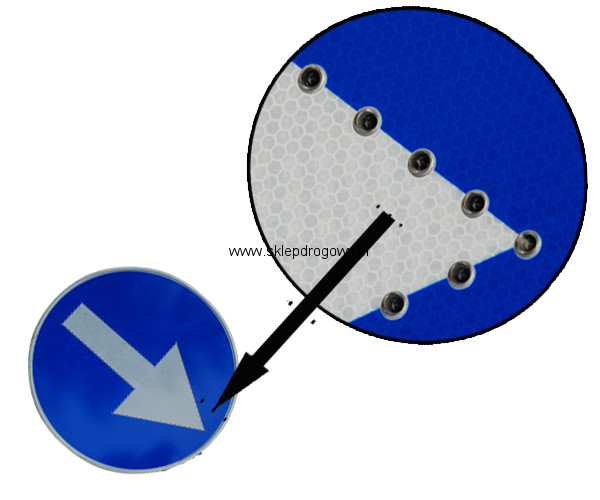 Znak  w najnowszej technologii z własnym zasalaniem (opatentowany)
UWAGA !!! - nie wymaga zewnętrznych źródeł zasilania (słupów elektrycznych, zasilania wiatrowego, baterii słonecznych)- nie potrzebujesz projektów dla elektrowni w celu przyłącza elektrycznego Montaż !!! Montuje się go jaz zwykły znak Drogowy (działa natychmiast)Akumulator zasilający montowany wewnątrz znaku wystarcza na 90 dni.Pylon aktywny U-5c LED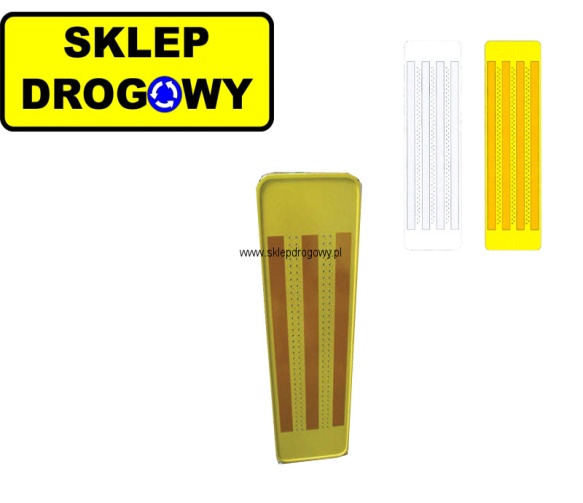 Folia odblaskowa 2 typuSłupek przeszkodowy U5c stosuje się w celu oznaczenia przeszkód na jezdni, takich jak : - bariery rozdzielające pasy ruchu - azyle dla pieszych - wysepki wyodrębnione krawężnikami - miejsca rozpoczęcia pasów dzielących jezdnie Słupek przeszkodowy przystosowany jest do montażu na słupku okrągłym fi50 i fi60. W budowie posiada dwa uchwyty do montażu. Dodatkowo, nad słupkiem montowany może być znak C9, który wg. Dz.U RP musi być również znakiem aktywnym.